								07.05.2024   259-01-03-110В соответствии с решением Думы Уинского муниципального округа Пермского края от 27 апреля 2023 года№395«Об утверждении Положения о самообложении граждан на территории Уинского муниципального округа Пермского края», решением схода граждан от 15 апреля 2024 года № 1администрация Уинского муниципального округаПОСТАНОВЛЯЕТ: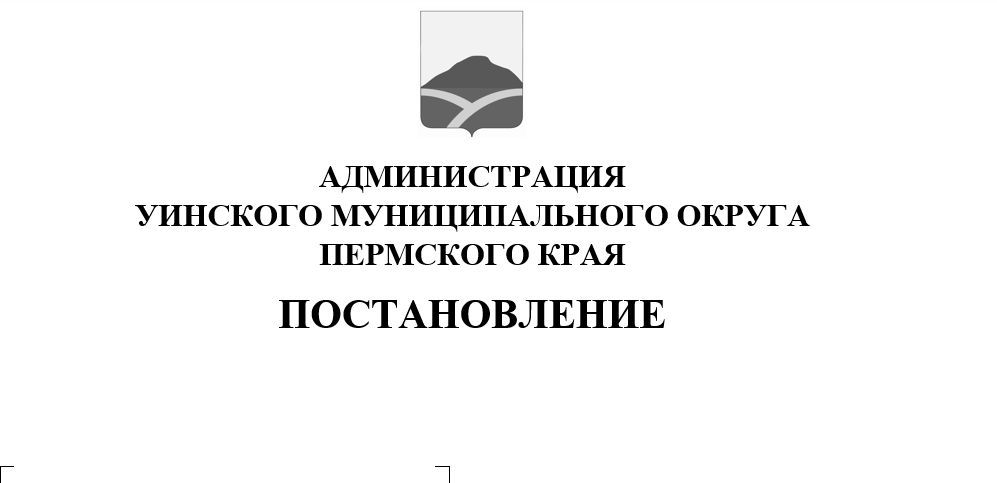 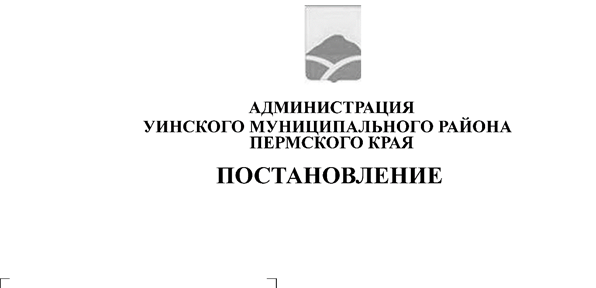 1. Утвердить прилагаемый Порядок начисления и уплаты средств самообложения граждан, проживающих в д. Салаваты Уинского муниципального округа Пермского края, на реализацию мероприятия: «Ремонт ограждения кладбища в д. Салаваты Уинского муниципального округа Пермского края».2.Постановление вступает в силу со дня обнародования.3. Настоящее постановление обнародовать на информационных стендах, указанных в решении Думы Уинского муниципального округа Пермского края от 26 марта 2020 года № 100 «Об определении мест для обнародования муниципальных правовых актов Уинского муниципального округа Пермского края», и разместить на официальном сайте администрации Уинского муниципального округа Пермского края (www.uinsk.ru).4. Контроль над исполнением постановления возложить на руководителя аппарата администрации Уинского муниципального округа Курбатову Г.В.Глава муниципальногоокруга –глава администрации Уинскогомуниципального округа						А.Н. ЗелёнкинУТВЕРЖДЕНпостановлениемадминистрации Уинскогомуниципального округаПермского края              07.05.2024   259-01-03-110	ПОРЯДОКНАЧИСЛЕНИЯ И УПЛАТЫ СРЕДСТВ САМООБЛОЖЕНИЯ ГРАЖДАН, ПРОЖИВАЮЩИХ В Д. САЛАВАТЫ УИНСКОГО МУНИЦИПАЛЬНОГО ОКРУГА ПЕРМСКОГО КРАЯ, НА РЕАЛИЗАЦИЮ МЕРОПРИЯТИЯ: «РЕМОНТ ОГРАЖДЕНИЯ КЛАДБИЩА В Д. САЛАВАТЫ УИНСКОГО МУНИЦИПАЛЬНОГО ОКРУГА ПЕРМСКОГО КРАЯ»1. Общие положения1.1. Настоящий Порядок устанавливает правила начисления и уплаты средств по самообложению граждан, проживающихд. Салаваты Уинского муниципального округа Пермского края, на реализацию мероприятия: «Ремонт ограждения кладбища в д. Салаваты Уинского муниципального округа Пермского края».1.2. Под средствами самообложения граждан понимаются разовые платежи граждан – жителей, проживающих в д. Салаваты Уинского муниципального округа Пермского края, осуществляемые на реализацию мероприятия: «Ремонт ограждения кладбища в д. Салаваты Уинского муниципального округа Пермского края».1.3. Плательщиками средств самообложения (разового платежа) являются совершеннолетние граждане Российской Федерации, достигшие возраста 18 лет, обладающие избирательным правом и зарегистрированные в д. Салаваты Уинского муниципального округа Пермского края, независимо от их участия в сходе граждан и отношения, выраженного ими при голосовании.2. Порядок начисления и уплаты гражданами платежейпо самообложению граждан2.1.Начисление платежей по самообложению граждан (разовых платежей) производит администрация Уинского муниципального округа Пермского края на основании принятого решения схода граждан д. Салаваты Уинского муниципального округа Пермского края от 15 апреля 2024 года № 1 о введении самообложения граждан на территории д. Салаваты Уинского муниципального округа Пермского края в 2024 годуи использовании полученных средства на реализацию мероприятия: «Ремонт ограждения кладбища в д. Салаваты Уинского муниципального округа Пермского края». 2.2. Размер разового платежа устанавливается в абсолютно равной величине для всех жителей д. СалаватыУинского муниципального округа Пермского края и составляет 1513,50 (Одна тысяча пятьсот тринадцать) рублей 50 копеек.2.3. Уплата платежей по самообложению граждан (разовых платежей) плательщиками производится на основании извещения администрации Уинского муниципального округа Пермского края, которое содержит банковские реквизиты для перечисления разового платежа в полном размере, срок его уплаты, а также информацию о порядке уплаты платежа, согласно приложению 1 к настоящему Порядку.2.4.Плательщики обязаны уплатить разовый платеж в срок до 1 декабря 2024 года.2.5. Платежи начисляются администрацией Уинского муниципального округа Пермского края в соответствии со списками плательщиков, составленными на основании сведений о численности избирателей, зарегистрированных на территории д. Салаваты Уинского муниципального округа Пермского края.2.6. Контроль начисления платежей по самообложению гражданиработа по уточнению списка плательщиков осуществляется консультантом отдела делопроизводства и муниципальной службы администрации Уинского муниципального округа Пермского края.2.7. Оплата платежей гражданами производится путем сбора ответственным лицом платежей по ведомостипо форме согласно приложению 2 к настоящему Порядку. Собранные по ведомости денежные средства вносятся ответственным лицом в бюджет Уинского муниципального округа Пермского края в срок, указанный в пункте 2.4 настоящего Порядка.Ответственным лицом по сбору платежей по ведомости согласно решению схода граждан назначен: Магасумов Азат Закиевич – староста д. Салаваты Уинского муниципального округа Пермского края.2.8. Подтверждением факта оплаты гражданами разовых платежей в бюджет Уинского муниципального округа Пермского края является квитанция приходного кассового ордера, чек-ордер, иные документы, подтверждающие факт оплаты. Подтверждением факта оплаты наличными по ведомости является подпись плательщика в ведомости.2.9. Доходы от уплаты разовых платежей по самообложению граждан зачисляются в бюджет Уинского муниципального округа Пермского края и относятся к группе неналоговых доходов.  2.10. Главным администратором доходов бюджета Уинского муниципального округа Пермского края в отношении поступлений средств самообложения граждан в соответствии с принятым на сходе граждан решением является администрация Уинского муниципального округа.2.11. Оплата платежей гражданами производится путем перечисления денежных средств через организации, имеющие право на осуществление расчетов по поручению физических лиц.2.12. Контроль учета поступлений в бюджет Уинского муниципального округа Пермского края и учета недоимки средств самообложения граждан осуществляет администрация Уинского муниципального округа Пермского края2.13. Администрация Уинского муниципального округа Пермского края обязана обратиться в суд с исковым заявлением о взыскании неуплаченных платежей в отношении граждан, указанных в пункте 1.3 настоящего Порядка, в случае если платежи по самообложению граждан не внесены в сроки, установленные пунктом 2.4 настоящего Порядка.Приложение 1к Порядкуначисления и уплаты средств самообложения граждан, проживающих в д. Салаваты Уинского муниципального округа Пермского края,на реализацию мероприятия: «Ремонт ограждения кладбища в д. СалаватыУинского муниципального округаПермского края»Приложение 2к Порядкуначисления и уплаты средств самообложения граждан, проживающих в д. Салаваты Уинского муниципального округа Пермского края,на реализацию мероприятия: «Ремонт ограждения кладбища в д. СалаватыУинского муниципального округаПермского края»ВЕДОМОСТЬсбора разовых платежей по самообложению граждан, достигших возраста 18 лет, обладающих избирательным правом, зарегистрированных в д. Салаваты Уинского муниципального округа Пермского края, на реализацию мероприятия: «Ремонт ограждения кладбища в д. Салаваты Уинского муниципального округа Пермского края»Сбор осуществил ответственное лицо: ___________________ / _________________________________/               (подпись)                                                         (ФИО полностью)ИЗВЕЩЕНИЕ N _____на уплату разового платежа по самообложению гражданв бюджет Уинского муниципального округа Пермского краяФ.И.О. плательщика ____________________________________________________________Адрес _________________________________________________________________________На основании __________________________________________________________________Вам необходимо уплатить в срок до _______________________________________________разовый платеж на реализацию мероприятий _____________________________________________________________________________________________________________________в сумме ___________________________________________________________________ руб.по следующим реквизитам:Банк получателя ________________________________________________________________БИК __________________________________________________________________________Сч. N _________________________________________________________________________Получатель____________________________________________________________________
Сч. N _________________________________________________________________________ИНН __________________________________________________________________________КПП __________________________________________________________________________КБК _______________________________________________ ОКТМО ___________________Назначение платежа ____________________________________________________________илиоплата наличными по ведомости ответственному лицу по сбору платежей – старосте д. Салаваты.Глава муниципальногоокруга – глава администрации Уинского муниципального округа       /___________________ /______________________________/                                                                       М.П.              (подпись)                         (расшифровка подписи)адрес: Пермский край, Уинский район, с. Уинское, ул. Октябрьская, 1- - - - - - - - - - - - - - - - - - - - - - - - - - линия отреза - - - - - - - - - - - - - - - - - - - - - - - -Извещение N _________________на уплату разового платежа по самообложению граждан в бюджет Уинского муниципального округа Пермского края в сумме __________________________________________________ руб.Ф.И.О. плательщика _____________________________________________________________Адрес: _________________________________________________________________________Получил "____" _______________ 20___ г. ___________________________________________(подпись плательщика и расшифровка подписи)Примечание. Отрывной корешок заполняется и остается в администрации Уинского муниципального округа Пермского края в случае, если извещение вручается плательщику лично.N п/пФИОПлательщикаАдрес места жительстваПлательщикаСуммаразового платежа, рублейДата оплаты разового платежаПодпись Плательщика12…